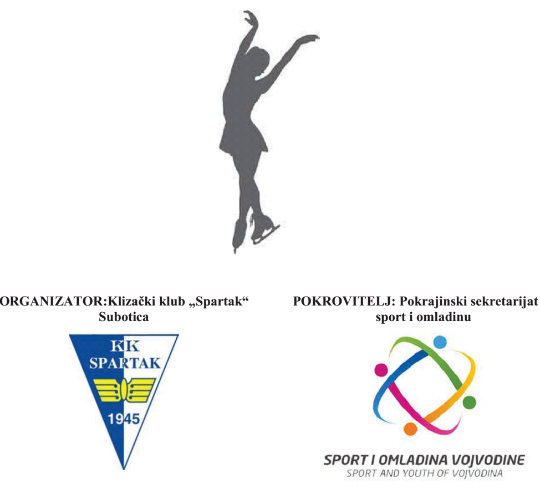 PLANIRAN SADRŽAJ SASTAVA ELEMENTI SLOBODNOG SASTAVADatum:KLUB:TAKMIČARKA:KATEGORIJA:1.2.3.4.5.6.7.8.9.10.11.12.